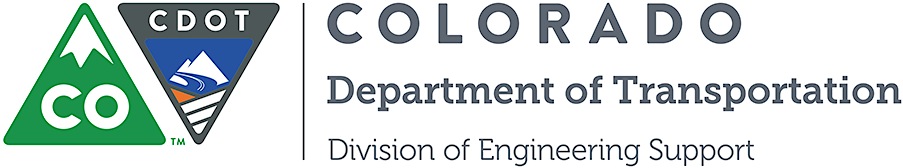 DATE:	May 8, 2014	TO:	All holders of Standard Special ProvisionsFROM:	Larry Brinck, Standards and Specifications Engineer	SUBJECT:	Revision of Section 601, QC Testing Requirements for Structural ConcreteEffective this date, our unit is issuing a new standard special provision, Revision of Section 601, QC Testing Requirements for Structural Concrete.  This new standard special provision is 1 page long.This new standard special provision should be used in projects having any type of structural concrete construction.  Use of this new standard special provision is mandatory on projects advertised on or after June 5, 2014.  You are free, however, to use it in projects advertised before this date.This new standard special provision establishes a question for QC testing of structural concrete, and requires QC and QA if the results of the test differ by more than 0.5 percent.Those of you who keep books of Standard Special Provisions should add this new standard special provision to your file.  The CDOT Construction Specifications web site has been updated to reflect the issuance of this and other special provisions.For your convenience, however, you will find this new standard special provision and other special provisions that have been issued effective this date in one place on the web site: http://www.coloradodot.info/business/designsupport/construction-specifications/2011-Specs/recently-issued-special-provisionsIf you have any questions or comments, please contact this office.AttachmentsDistribution: Per distribution list